текст сопредседателейконтактная группа по пункту 6проект элементов мобилизации ресурсов в связи с глобальной рамочной программой в области биоразнообразия на период после 2020 годаI.	введение1.	Настоящий документ подготовлен сопредседателями контактной группы по пункту 6 г-жой Теоной Карчава (Грузия) и г-жой Инес Верлей (Бельгия) на основе материалов, полученных от делегатов. Он содержит обобщение мнений в отношении мобилизации ресурсов, выраженных в ходе пленарного заседания Вспомогательного органа по осуществлению 17 мая 2021 года, неофициальных заседаний Вспомогательного органа 9 марта 2021 года и заседаний контактной группы в рамках пункта 6 повестки дня Вспомогательного органа (с 19 мая по 9 июня 2021 года). В целях систематизации рекомендаций сопредседателям Рабочей группы открытого состава по подготовке глобальной рамочной программы в области биоразнообразия на период после 2020 года была также предпринята попытка отразить относящиеся к мобилизации ресурсов элементы, рассмотренные в рамках других пунктов повестки дня.2.	Принимая во внимание особый мандат Рабочей группы открытого состава, содержание настоящей записки не обсуждалось Сторонами и не подразумевает, что по какой бы то ни было части этого текста достигнуто соглашение или консенсус. Настоящий документ не предназначен для замены выступлений, сделанных Сторонами и наблюдателями в ходе вышеупомянутых совещаний, которые также будут доступны сопредседателям Рабочей группы наряду с рекомендациями Группы экспертов. Скорее, он представляет структуру, отражающую различные идеи и элементы, которые Стороны посчитали важными с точки зрения включения мобилизации ресурсов в глобальную рамочную программу в области биоразнообразия на период после 2020 года. Цель настоящего документа заключается в предоставлении рекомендаций сопредседателям Рабочей группы открытого состава в отношении ключевых элементов и их взаимосвязей при разработке первого проекта глобальной рамочной программы в области биоразнообразия на период после 2020 года. В нем не предлагается выбор между этими элементами во избежание предрешения результатов переговоров между Сторонами в ходе третьего совещания Рабочей группы открытого состава.3.	Текущий проект глобальной рамочной программы в области биоразнообразия на период после 2020 года обеспечивает ряд потенциальных отправных точек для отражения вопроса мобилизации ресурсов, невзирая на будущую эволюцию глобальной рамочной программы в области биоразнообразия на период после 2020 года и прерогативу Сторон на третьем совещании Рабочей группы по подготовке глобальной рамочной программы в области биоразнообразия на период после 2020 года направлять эту эволюцию. К примеру, в текущем проекте глобальной рамочной программы в области биоразнообразия элементы, связанные с мобилизацией ресурсов, могут быть отражены в целях на период до 2050 года; промежуточных целях на период до 2030 года; задачах на период до 2030 года, в частности в разделе инструментов и решений; разделе F о механизмах поддержки осуществления и в индикаторах и механизме мониторинга. Мобилизация ресурсов также может быть затронута или особо отмечена в решении КС-15, в котором будет принята глобальная рамочная программа в области биоразнообразия на период после 2020 года, а также в дополнительном решении по мобилизации ресурсов или в возможной новой стратегии мобилизации ресурсов. Кроме того, мобилизация ресурсов также упоминается в связи с несколькими другими сквозными вопросами, включая учет проблематики биоразнообразия, наращивание потенциала, передачу технологии, управление знаниями, совместное использование выгод, национальное планирование и отчетность.4.	Приведенные ниже рекомендации призваны дать общий обзор элементов, рассмотрение которых было сочтено важным в связи с подходом к мобилизации ресурсов, используемым при разработке и осуществлении глобальной рамочной программы в области биоразнообразия, без указания того, где эти отдельные элементы должны быть отражены, так как это предстоит решить Сторонам на 3-м совещании Рабочей группы по подготовке глобальной рамочной программы в области биоразнообразия на период после 2020 года или на 15-м совещании Конференции Сторон.5.	Текст имеет следующую структуру. После настоящего вводного раздела в разделе II на основе выраженных Сторонами мнений выводится ряд общих принципов, которые могут направлять обсуждение мобилизации ресурсов в ближайшем десятилетии. В разделе III приводится ряд элементов, которые могут отражать поставленную цель, а также возможные пути достижения требуемых результатов. Наконец, в разделе IV представлены некоторые ключевые инструменты, которые могут быть доступны Сторонам и другим субъектам для решения проблемы мобилизации ресурсов как сквозного вопроса.II.	принципы, связанные с мобилизацией ресурсов6.	Уменьшение дефицита финансирования биоразнообразия на глобальном уровне потребует рассмотрения проблемы с разных углов зрения и ее решения с использованием нескольких механизмов одновременно. Необходимо действовать параллельно по нескольким направлениям для обеспечения того, чтобы более активная мобилизация ресурсов привела к конкретным результатам на национальном уровне для поддержки Сторон в реализации их национальных целей в области биоразнообразия и выполнении глобальных целевых задач глобальной рамочной программы в области биоразнообразия.7. 	Важно будет отразить многосторонний и сквозной характер мобилизации ресурсов в итогах 
15-го совещания Конференции Сторон. Делегаты отметили несколько принципов для содействия сбалансированному обсуждению этого вопроса. Эти принципы отражены в нижеследующем перечне, который однако не подразумевает одобрения их применимости к обсуждению мобилизации ресурсов в рамках Конвенции, а также не предполагает какой-либо иерархии, выбора или порядка значимости:быть неотъемлемой частью глобальной рамочной программы в области биоразнообразия на период после 2020 года и соответствовать масштабу ее целей;поддерживать все три цели Конвенции и протоколов к ней;быть в соответствии и в согласии с Конвенцией и другими соответствующими международными обязательствами;согласовываться со статьями 20 и 21 Конвенции;поощрять взносы от других стран и из других источников на добровольной основе;исходить из всех источников: международных и внутренних, государственных и частных, традиционных и инновационных;расширять совместное несение бремени в отношении ресурсов из всех источников всеми заинтересованными сторонами, отражая меняющиеся глобальные социально-экономические условия, включая крупных негосударственных субъектов и благотворительные организации;сохранять право всех развивающихся стран на финансовую поддержку в области биоразнообразия;принимать во внимание различные национальные условия, приоритеты и возможности;согласовываться со статьей 11 Конвенции;быть своевременной, эффективной, действенной и транспарентной, привлекая ресурсы туда, где они нужны;ориентироваться на ощутимые, устойчивые и надежные результаты в области увеличения биоразнообразия;отражать три направления для достижения результатов: i) ликвидация, уменьшение или перенаправление расходования ресурсов на виды деятельности, препятствующие достижению глобальных целей в области биоразнообразия, ii) увеличение расходования ресурсов на виды деятельности, поддерживающие глобальные цели в области биоразнообразия, и iii) повышение эффективности, результативности и транспарентности использования ресурсов;носить всеобъемлющий характер, привлекая к участию как государственных, так и частных субъектов, в том числе все Стороны, все группы (например, коренные народы и местные общины, женщин и молодежь) и все секторы;применять экосистемный подход, в соответствии с его определением в рамках Конвенции о биологическом разнообразии, и способствовать достижению целей в области устойчивого развития;поощрять взаимодействие и партнерские связи между различными международными соглашениями и процессами, принимая во внимание их соответствующие мандаты, а также с их механизмами финансирования;принимать во внимание принципы Рио, в частности принцип 7.III.	ВОЗМОЖНЫЕ ЭЛЕМЕНТЫ ПРОЦЕССА МОБИЛИЗАЦИИ РЕСУРСОВ8.	Чтобы передать весь комплексный характер процесса мобилизации ресурсов для глобальной рамочной программы в области биоразнообразия на период после 2020 года, памятуя при этом о различных отправных точках, определенных в пункте 3 выше, и действуя в контексте принципов, указанных в пункте 7, данный раздел объединяет в себе широкий спектр инициатив по отражению a) глобальной масштабной цели по мобилизации ресурсов в русле рамочной программы в области биоразнообразия на период после 2020 года (пункт 9); и b) возможных элементов, наличие которых могло бы способствовать достижению этой масштабной цели (пункт 10).9.	Поскольку упомянутая глобальная цель по мобилизации ресурсов должна быть соразмерна масштабу рамочной программы в области биоразнообразия на период после 2020 года, эту цель следует наглядно отобразить в самой рамочной программе в качественном и/или количественном выражении. Так, она может иметь форму цели или общей задачи, либо выражаться в слиянии этих двух форм и предусматривать, например, восполнение глобального финансового пробела в области сохранения биоразнообразия, приведение финансовых потоков в соответствие с положительными наработками в сфере биоразнообразия, более активную мобилизацию средств осуществления и т.д.10.	Далее эта глобальная цель может складываться из ряда элементов, фиксируемых либо в глобальной рамочной программе в области биоразнообразия, либо в ином контексте, например, в форме конкретных задач, субзадач, показателей, нормативов мониторинга и отчетности или национальных обязательств. В указанных ниже кластерах содержится обзор озвученных делегатами возможных элементов, которые распределены по трем направлениям, упомянутым в вышеизложенных принципах. 11.	Как отмечено в пункте 3, для таких элементов существуют различные отправные точки, и, чтобы не предвосхищать результат их обсуждения, в приведенном ниже списке не указано, в какой именно форме их следует отражать. Кроме того, список этих вероятных элементов не обозначает их привязку к дискуссиям по вопросу мобилизации ресурсов и не предполагает какой-либо иерархии, избирательности или порядка приоритетов.Ликвидация, сокращение или переориентация ресурсов, наносящих вред биоразнообразиюВключение проблематики сохранения биоразнообразия в стратегии, программы и планы расходов правительств и государственных органов, в том числе с применением долгосрочного подхода к такому включению.Выявление, отмена, свертывание, переориентация и перенаправление мероприятий, бюджетов и стимулов, в том числе субсидий, которые наносят вред биоразнообразию, и активизация позитивных видов деятельности и/или мер стимулирования со стороны государственных и частных субъектов (например, посредством использования инструментов ОЭСР и методологии ПРООН/БИОФИН).Перевод экономических секторов на позитивные для биоразнообразия виды практики, например в рамках политических/правовых/стратегических реформ, интернализации/регулирования факторов воздействия и рисков для биоразнообразия, в том числе по производственно-сбытовым цепочкам, наращивания видов деятельности и инвестиций, которые положительно влияют на биоразнообразие и его рациональное использование.Переход государственных и частных субъектов финансового сектора на путь согласования финансовых потоков с позитивными для биоразнообразия видами практики, например, осуществление финансовыми учреждениями оценки, раскрытия информации, представления отчетности и решения проблем, связанных с рисками, зависимостями и последствиями, имеющими отношение к утрате биоразнообразия, в том числе путем отражения проанализированных рисков и возможностей в своих решениях в области инвестиций, в целях уменьшения негативных последствий финансирования для биоразнообразия и наращивания финансирования мероприятий, позитивно влияющих на биоразнообразие; и решение проблем, с которыми сталкиваются развивающиеся страны при доступе к таким финансовым потокам.Генерирование дополнительных ресурсов из всех источниковЗначительное увеличение объема ресурсов, поступающих из всех источников, включая международные и внутренние ресурсы, государственное и частное финансирование, инновационное финансирование и ресурсы благотворительных организаций:более активная мобилизация международных финансовых потоков (например, в адрес развивающихся стран, от развитых стран, двусторонних, многосторонних, Север-Юг и Юг-Юг) с возможным количественным элементом (например таким, как глобальный фонд в области биоразнообразия с ежегодным объемом X долларов, отчисления X% от ВВП/бюджета на виды деятельности в области биоразнообразия, X% ОПР развитых стран в виде доли от ВВП, увеличение нынешних международных потоков в адрес развивающихся стран на X%, сокращение глобального дефицита финансирования на X%);наращивание мобилизации внутренних ресурсов для содействия выполнению национальных целей и задач (в число таких элементов могла бы входить определенная на национальном уровне задача (например, выделение X% от ВВП, сокращение внутреннего дефицита финансирования на X% и т.п.) или подготовка и реализация национальных финансовых планов);активизация привлечения средств государственного и частного финансового сектора, в том числе через новаторские финансовые решения, такие как «зеленое» финансирование, облигации о выполнении работ по охране природы, налоги, крупные государственные фонды, смешанное финансирование, мелко- и крупномасштабные экологические решения, выплаты по схемам экологических услуг или добровольные природоохранные механизмы, принимая во внимание важную роль прочных социальных и экологических гарантий;расширение донорской базы в части традиционных и нетрадиционных источников с учетом наиболее поздних глобальных экономических реальностей и возможностей;распределение денежных и неденежных выгод с учетом дискуссий, проводимых по другим пунктам повестки дня и/или другими органами КБР (например, в рамках глобального многостороннего механизма совместного использования выгод), с возможным включением количественного элемента (например, распределение X% выгод); признание роли Нагойского протокола в качестве механизма для мобилизации ресурсов.Повышение эффективности, результативности и транспарентности использования ресурсовСогласование финансовых потоков и оптимизация сопутствующих выгод, в частности с мероприятиями по климатическому финансированию, восстановлению после пандемии COVID и борьбе с бедностью;рассмотрение вопроса о мобилизации ресурсов в системе национального планирования, в стратегиях и планах действий всех государственных секторов, в том числе на уровне мер регулирования и принимаемых правительствами мер по учету налоговых, бюджетных и финансовых аспектов (например, разработка Сторонами национальных планов по финансированию мероприятий в области биоразнообразия и доля Сторон, получивших помощь для осуществления финансовых решений);сопутствующие мероприятия по поддержке мобилизации ресурсов, такие как создание/укрепление потенциала, научно-техническое сотрудничество, передача технологии, обучение в области экономики (такие элементы могут включать развитие потенциала правительств на всех уровнях, предприятия, финансовый сектор, применение методологии ПРООН/БИОФИН и т.п.);включение проблематики биоразнообразия в процессы принятия решений и инвестирования в коммерческом и финансовом секторах, например посредством разработки стандартизированных механизмов, методологий и показателей, инструментов и инструкций, или введения обязательных и сопоставимых на международном уровне требований в отношении раскрытия информации о рисках и факторах зависимости, связанных с природой, в частности подобных тем, которые введены Целевой группой по раскрытию информации, связанной с природой;повышение эффективности оказываемой помощи, в частности путем уделения особого внимания вопросам ответственности и результативности действий получателей;поощрение использования ресурсов на открытой, конкурентной, проектной основе в поддержку мероприятий на местах, направленных на сохранение биологического разнообразия и устойчивое использование его компонентов, например, в соответствии с приоритетами в области расходов, выявленными Межправительственной научно-политической платформой по биоразнообразию и экосистемным услугам в результате научных оценок;изучение вопроса о разработке единой методики для оценки обязательств Сторон в отношении расширения финансовых потоков, для сравнения сумм в финансовых отчетах (например, Рио-де-Жанейрские показатели или альтернативные решения);поощрение роли многосторонних банков развития в оказании поддержки эффективному, действенному и транспарентному использованию ресурсов во всех процессах;непосредственное уделение повышенного внимания теме ресурсов для целей сохранения биоразнообразия, биологической безопасности, доступа к генетическим ресурсам и совместного использования выгод и поддержания сбалансированных по видам экосистем;уделение приоритетного внимания выделению ресурсов на области с более наглядными потребностями и выполнение последних рекомендаций МБРР/КСР при надлежащем учете позитивных изменений в части увеличения доходов в некоторых частях мира.IV.	ИНСТРУМЕНТЫ В ОБЛАСТИ МОБИЛИЗАЦИИ РЕСУРСОВ, ПРЕДУСМОТРЕННЫЕ КОНВЕНЦИЕЙ О БИОЛОГИЧЕСКОМ РАЗНООБРАЗИИ12.	Элементы, упомянутые в пункте 11 выше, будут способствовать мобилизации ресурсов из всех источников как на международном, так и на национальном уровнях. При этом многие делегации также указали на прямую взаимосвязь между аспектами мобилизации ресурсов и различными сквозными вопросами, которые в настоящее время обсуждаются в процессе подготовки рамочной программы в области биоразнообразия на период после 2020 года и 15-го совещания Конференции Сторон. Поэтому данный раздел посвящен таким инструментам и/или средствам осуществления, которые упоминались делегатами как ключевые механизмы или инструменты поддержки эффективности и результативности процесса мобилизации внутренних ресурсов. К их числу, в частности, относятся:национальная система планирования и отчетности: национальные стратегии и планы действий в области биоразнообразия, включая национальные цели и задачи, или другие национальные инструменты планирования;национальные планы финансирования биоразнообразия как механизм определения и поддержки процесса мобилизации международных и внутренних ресурсов, включая возможные финансовые решения, которые касаются трех вышеуказанных направлений содействия НБСАП (например, проведение оценок и налоговых реформ, экологические фискальные трансферты (ЭФТ) и применение экономических инструментов, таких как принцип «загрязнитель платит», экологические сборы и оплата экосистемных услуг;научно-техническое сотрудничество, передача технологии, управление знаниями и коммуникация: стратегическая структура для наращивания потенциала (КБР, НП, КП), план действий в области создания потенциала, долгосрочный стратегический механизм развития потенциала;долгосрочный подход к упорядочению деятельности позволяет сформировать структуру для оказания Сторонам содействия в оперативном рассмотрении комплексного вопроса, касающегося включения проблематики биоразнообразия во все группы общества в поддержку трех вышеуказанных направлений;Глобальный экологический фонд как нынешний финансовый механизм Конвенции, при необходимости оказывающий содействие в проведении структурных и институциональных преобразований.13.	Наконец, ниже приведена диаграмма, единственная цель которой – проиллюстрировать комплексный характер элементов процесса мобилизации ресурсов, а также особо выделить их взаимодействие. Степень приоритетности и актуальности каждого из них будет варьироваться в зависимости от национальных приоритетов, но для достижения реального прогресса в восполнении глобального финансового пробела потребуются усилия по последовательному продвижению во всех трех направлениях. Для этого будут также необходимы совместные усилия, партнерские связи и сотрудничество с широким спектром государственных и частных субъектов, включая правительства, международные организации (например, ПРООН/БИОФИН), предприятия и финансовые учреждения, коренные народы и местные общины, заинтересованные стороны и гражданское общество.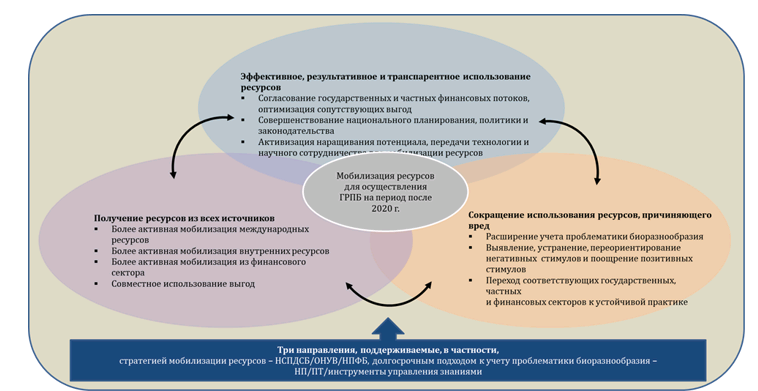 __________